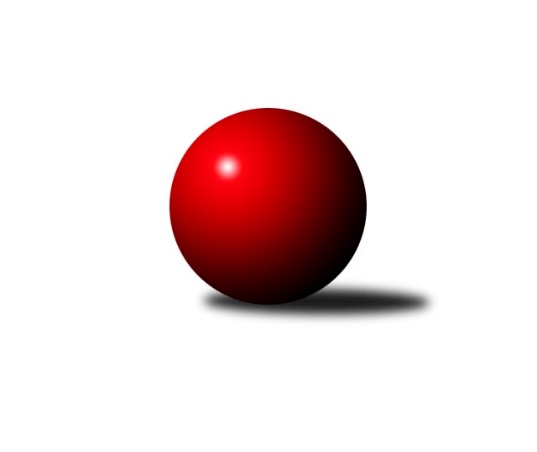 Č.23Ročník 2013/2014	29.3.2014Nejlepšího výkonu v tomto kole: 2574 dosáhlo družstvo: KK Minerva Opava ˝B˝Krajský přebor MS 2013/2014Výsledky 23. kolaSouhrnný přehled výsledků:TJ Sokol Dobroslavice ˝A˝	- TJ Odry ˝B˝	8:8	2386:2383		28.3.TJ Sokol Bohumín ˝B˝	- TJ VOKD Poruba ˝B˝	14:2	2526:2394		28.3.TJ Nový Jičín ˝A˝	- TJ Frenštát p.R.˝A˝	12:4	2425:2409		29.3.KK Minerva Opava ˝B˝	- TJ VOKD Poruba ˝A˝	14:2	2574:2536		29.3.TJ Spartak Bílovec ˝A˝	- TJ Sokol Bohumín˝C˝	11:5	2468:2438		29.3.TJ Horní Benešov ˝D˝	- TJ Unie Hlubina˝B˝	10:6	2431:2392		29.3.Tabulka družstev:	1.	KK Minerva Opava ˝B˝	21	15	0	6	210 : 126 	 	 2458	30	2.	TJ Sokol Bohumín˝C˝	21	14	0	7	206 : 130 	 	 2434	28	3.	TJ Spartak Bílovec ˝A˝	21	13	0	8	200 : 136 	 	 2446	26	4.	TJ Sokol Bohumín ˝B˝	22	13	0	9	194 : 158 	 	 2415	26	5.	TJ Sokol Dobroslavice ˝A˝	22	12	1	9	204 : 148 	 	 2430	25	6.	TJ Frenštát p.R.˝A˝	22	12	0	10	189 : 163 	 	 2415	24	7.	TJ VOKD Poruba ˝A˝	21	11	0	10	178 : 158 	 	 2469	22	8.	TJ VOKD Poruba ˝B˝	21	10	0	11	163 : 173 	 	 2424	20	9.	TJ Sokol Sedlnice ˝B˝	21	8	0	13	140 : 196 	 	 2393	16	10.	TJ Unie Hlubina˝B˝	21	8	0	13	136 : 200 	 	 2323	16	11.	TJ Nový Jičín ˝A˝	21	8	0	13	131 : 205 	 	 2387	16	12.	TJ Horní Benešov ˝D˝	21	7	0	14	120 : 216 	 	 2382	14	13.	TJ Odry ˝B˝	21	6	1	14	137 : 199 	 	 2351	13Podrobné výsledky kola:	 TJ Sokol Dobroslavice ˝A˝	2386	8:8	2383	TJ Odry ˝B˝	Josef Schwarz	 	 181 	 185 		366 	 0:2 	 378 	 	183 	 195		Iveta Babincová	Libor Veselý	 	 182 	 199 		381 	 0:2 	 394 	 	197 	 197		Jiří Brož	Martin Třečák	 	 203 	 209 		412 	 2:0 	 389 	 	191 	 198		Daniel Donéé	Karel Ridl	 	 193 	 203 		396 	 0:2 	 397 	 	205 	 192		Jaroslav Míka	Karel Kuchař	 	 200 	 212 		412 	 0:2 	 415 	 	207 	 208		Věra Ovšáková	René Gazdík	 	 210 	 209 		419 	 2:0 	 410 	 	204 	 206		Daniel Malinarozhodčí: Nejlepší výkon utkání: 419 - René Gazdík	 TJ Sokol Bohumín ˝B˝	2526	14:2	2394	TJ VOKD Poruba ˝B˝	Libor Krajčí	 	 223 	 205 		428 	 2:0 	 372 	 	188 	 184		Zdeněk Mžik	Jan Stuš	 	 191 	 208 		399 	 2:0 	 388 	 	194 	 194		Břetislav Mrkvica	Lukáš Modlitba	 	 204 	 205 		409 	 0:2 	 425 	 	208 	 217		Petr Oravec	Jaromír Piska	 	 218 	 230 		448 	 2:0 	 402 	 	197 	 205		Václav Boháčík	Lada Péli	 	 224 	 227 		451 	 2:0 	 420 	 	213 	 207		Michal Bezruč	Dalibor Hamrozy	 	 210 	 181 		391 	 2:0 	 387 	 	198 	 189		Pavel Hrabecrozhodčí: Nejlepší výkon utkání: 451 - Lada Péli	 TJ Nový Jičín ˝A˝	2425	12:4	2409	TJ Frenštát p.R.˝A˝	Jiří Madecký	 	 200 	 201 		401 	 0:2 	 421 	 	204 	 217		Petr Bábíček	Ján Pelikán	 	 183 	 180 		363 	 0:2 	 404 	 	210 	 194		Milan Kučera	Jan Pospěch	 	 209 	 204 		413 	 2:0 	 383 	 	185 	 198		Jaroslav Petr	Radek Škarka	 	 221 	 207 		428 	 2:0 	 394 	 	208 	 186		Tomáš Binek	Radek Chovanec	 	 200 	 200 		400 	 2:0 	 393 	 	191 	 202		Zdeněk Bordovský	Michal Pavič	 	 209 	 211 		420 	 2:0 	 414 	 	220 	 194		Ladislav Petrrozhodčí: Nejlepší výkon utkání: 428 - Radek Škarka	 KK Minerva Opava ˝B˝	2574	14:2	2536	TJ VOKD Poruba ˝A˝	Tomáš Král	 	 234 	 226 		460 	 2:0 	 427 	 	230 	 197		Martin Skopal	Jan Strnadel	 	 201 	 201 		402 	 2:0 	 395 	 	200 	 195		Rostislav Bareš	Jan Král	 	 224 	 232 		456 	 2:0 	 453 	 	231 	 222		Petr Basta	Renáta Smijová	 	 215 	 206 		421 	 2:0 	 412 	 	196 	 216		Petr Číž	Vladimír Staněk *1	 	 184 	 207 		391 	 0:2 	 440 	 	229 	 211		Jan Míka	Petr Frank	 	 227 	 217 		444 	 2:0 	 409 	 	213 	 196		Ladislav Míkarozhodčí: střídání: *1 od 54. hodu Mária KonečnáNejlepší výkon utkání: 460 - Tomáš Král	 TJ Spartak Bílovec ˝A˝	2468	11:5	2438	TJ Sokol Bohumín˝C˝	Tomáš Binar	 	 187 	 209 		396 	 0:2 	 411 	 	206 	 205		Lucie Bogdanowiczová	David Binar	 	 187 	 218 		405 	 2:0 	 401 	 	219 	 182		Pavel Plaček	Rostislav Klazar	 	 220 	 206 		426 	 2:0 	 392 	 	195 	 197		Jan Zaškolný	Filip Sýkora	 	 229 	 191 		420 	 0:2 	 422 	 	209 	 213		Martina Honlová	Vladimír Štacha	 	 217 	 194 		411 	 2:0 	 402 	 	188 	 214		Lubomír Richter	Milan Binar	 	 211 	 199 		410 	 1:1 	 410 	 	197 	 213		Roman Honlrozhodčí: Nejlepší výkon utkání: 426 - Rostislav Klazar	 TJ Horní Benešov ˝D˝	2431	10:6	2392	TJ Unie Hlubina˝B˝	Zdeňka Habartová	 	 191 	 213 		404 	 0:2 	 413 	 	222 	 191		Roman Grüner	Michael Dostál	 	 222 	 203 		425 	 2:0 	 353 	 	159 	 194		Jan Petrovič	Marek Bilíček	 	 202 	 195 		397 	 0:2 	 405 	 	216 	 189		Pavel Krompolc	Zbyněk Tesař	 	 204 	 201 		405 	 2:0 	 374 	 	185 	 189		Petr Foniok	Zdeněk Smrža	 	 189 	 211 		400 	 0:2 	 453 	 	220 	 233		Josef Kyjovský	Zdeněk Kment	 	 203 	 197 		400 	 2:0 	 394 	 	182 	 212		Stanislav Navalanýrozhodčí: Nejlepší výkon utkání: 453 - Josef KyjovskýPořadí jednotlivců:	jméno hráče	družstvo	celkem	plné	dorážka	chyby	poměr kuž.	Maximum	1.	Petr Frank 	KK Minerva Opava ˝B˝	428.39	293.9	134.5	4.8	11/11	(476)	2.	Karel Šnajdárek 	TJ Spartak Bílovec ˝A˝	426.31	287.7	138.6	4.2	10/10	(459)	3.	Tomáš Král 	KK Minerva Opava ˝B˝	425.50	291.0	134.5	3.2	11/11	(472)	4.	Roman Honl 	TJ Sokol Bohumín˝C˝	422.90	288.4	134.4	4.5	8/9	(472)	5.	Petr Basta 	TJ VOKD Poruba ˝A˝	420.21	290.8	129.4	5.4	8/10	(453)	6.	Ladislav Petr 	TJ Frenštát p.R.˝A˝	420.03	286.6	133.4	5.2	11/11	(457)	7.	Martin Skopal 	TJ VOKD Poruba ˝A˝	419.35	289.3	130.1	5.5	10/10	(459)	8.	Petr Bábíček 	TJ Frenštát p.R.˝A˝	418.94	292.6	126.3	4.5	8/11	(457)	9.	Martin Třečák 	TJ Sokol Dobroslavice ˝A˝	417.96	284.3	133.7	4.2	10/11	(455)	10.	René Gazdík 	TJ Sokol Dobroslavice ˝A˝	415.89	288.0	127.9	4.7	10/11	(440)	11.	Pavel Hrabec 	TJ VOKD Poruba ˝B˝	415.89	291.0	124.9	6.4	7/9	(459)	12.	Petr Číž 	TJ VOKD Poruba ˝A˝	414.37	286.2	128.2	4.9	10/10	(438)	13.	Jan Míka 	TJ VOKD Poruba ˝A˝	413.93	285.6	128.4	6.6	10/10	(451)	14.	Jan Pospěch 	TJ Nový Jičín ˝A˝	413.69	284.7	129.0	4.5	10/10	(458)	15.	Karel Kuchař 	TJ Sokol Dobroslavice ˝A˝	412.37	281.5	130.8	4.7	11/11	(446)	16.	Martina Honlová 	TJ Sokol Bohumín˝C˝	411.92	286.2	125.7	4.3	8/9	(431)	17.	Jiří Madecký 	TJ Nový Jičín ˝A˝	411.71	285.6	126.1	5.5	10/10	(438)	18.	Pavel Šmydke 	TJ Spartak Bílovec ˝A˝	411.53	286.2	125.4	5.5	8/10	(464)	19.	Ivo Kovářík 	TJ Sokol Dobroslavice ˝A˝	410.78	283.7	127.1	3.4	8/11	(452)	20.	Rostislav Kletenský 	TJ Sokol Sedlnice ˝B˝	410.25	283.4	126.9	5.6	8/10	(451)	21.	Stanislav Brejcha 	TJ Sokol Sedlnice ˝B˝	410.00	282.1	127.9	6.3	7/10	(441)	22.	Karel Ridl 	TJ Sokol Dobroslavice ˝A˝	410.00	289.8	120.2	6.0	9/11	(470)	23.	Tomáš Binar 	TJ Spartak Bílovec ˝A˝	409.73	282.7	127.0	4.6	10/10	(449)	24.	Jan Zaškolný 	TJ Sokol Bohumín˝C˝	409.19	279.1	130.0	6.3	9/9	(450)	25.	Lada Péli 	TJ Sokol Bohumín ˝B˝	408.27	284.6	123.7	5.3	10/10	(457)	26.	Lukáš Modlitba 	TJ Sokol Bohumín ˝B˝	408.09	281.2	126.9	5.9	9/10	(436)	27.	Rostislav Klazar 	TJ Spartak Bílovec ˝A˝	407.48	279.9	127.6	6.1	8/10	(440)	28.	Michal Bezruč 	TJ VOKD Poruba ˝B˝	406.77	283.6	123.2	6.9	8/9	(436)	29.	Michael Dostál 	TJ Horní Benešov ˝D˝	406.20	279.9	126.3	7.2	9/9	(458)	30.	Jakub Hájek 	TJ VOKD Poruba ˝B˝	405.48	280.4	125.1	6.4	6/9	(435)	31.	Břetislav Mrkvica 	TJ VOKD Poruba ˝B˝	404.67	280.3	124.4	5.8	9/9	(429)	32.	Josef Kyjovský 	TJ Unie Hlubina˝B˝	404.42	286.3	118.1	8.1	8/10	(453)	33.	Libor Jurečka 	TJ Nový Jičín ˝A˝	402.95	279.3	123.6	6.6	8/10	(434)	34.	Ladislav Míka 	TJ VOKD Poruba ˝A˝	402.94	287.2	115.7	7.3	10/10	(438)	35.	Libor Krajčí 	TJ Sokol Bohumín ˝B˝	402.89	277.7	125.2	7.5	9/10	(434)	36.	Lucie Bogdanowiczová 	TJ Sokol Bohumín˝C˝	402.55	284.9	117.6	9.4	7/9	(440)	37.	Rostislav Bareš 	TJ VOKD Poruba ˝A˝	402.46	285.7	116.8	8.0	9/10	(440)	38.	Zdeněk Mžik 	TJ VOKD Poruba ˝B˝	402.43	285.4	117.0	6.0	7/9	(453)	39.	Jan Žídek 	TJ VOKD Poruba ˝B˝	401.98	275.3	126.7	5.8	8/9	(438)	40.	Jaroslav Petr 	TJ Frenštát p.R.˝A˝	401.27	280.2	121.0	8.0	11/11	(424)	41.	David Binar 	TJ Spartak Bílovec ˝A˝	401.18	282.5	118.6	7.3	10/10	(433)	42.	Jaromír Piska 	TJ Sokol Bohumín ˝B˝	401.01	278.3	122.8	6.3	10/10	(448)	43.	Vladimír Staněk 	KK Minerva Opava ˝B˝	400.67	278.7	122.0	8.8	11/11	(450)	44.	Vladimír Štacha 	TJ Spartak Bílovec ˝A˝	400.56	285.6	114.9	6.5	7/10	(453)	45.	Zdeňka Habartová 	TJ Horní Benešov ˝D˝	400.54	284.4	116.2	7.6	9/9	(437)	46.	Jan Král 	KK Minerva Opava ˝B˝	400.21	278.3	121.9	7.1	11/11	(471)	47.	Pavel Plaček 	TJ Sokol Bohumín˝C˝	399.43	284.2	115.2	8.3	8/9	(440)	48.	Renáta Janyšková 	TJ Sokol Sedlnice ˝B˝	399.38	280.2	119.2	7.2	9/10	(451)	49.	Josef Hájek 	TJ Unie Hlubina˝B˝	398.74	279.5	119.3	8.1	7/10	(427)	50.	Zdeněk Smrža 	TJ Horní Benešov ˝D˝	398.55	279.6	119.0	6.9	8/9	(450)	51.	Daniel Malina 	TJ Odry ˝B˝	397.47	276.9	120.6	6.9	10/10	(453)	52.	Milan Kučera 	TJ Frenštát p.R.˝A˝	397.04	276.2	120.8	6.2	11/11	(445)	53.	Pavel Krompolc 	TJ Unie Hlubina˝B˝	396.56	276.2	120.3	8.5	9/10	(446)	54.	Miroslav Paloc 	TJ Sokol Bohumín ˝B˝	396.48	279.7	116.8	7.8	9/10	(425)	55.	Zdeněk Bordovský 	TJ Frenštát p.R.˝A˝	395.81	279.5	116.3	8.5	11/11	(428)	56.	Michaela Tobolová 	TJ Sokol Sedlnice ˝B˝	395.50	276.3	119.2	6.1	8/10	(415)	57.	Jiří Brož 	TJ Odry ˝B˝	395.05	276.1	119.0	6.9	10/10	(440)	58.	Lubomír Richter 	TJ Sokol Bohumín˝C˝	394.73	270.9	123.8	6.1	8/9	(484)	59.	Petr Oravec 	TJ VOKD Poruba ˝B˝	393.73	281.9	111.8	9.4	7/9	(425)	60.	Zdeněk Kment 	TJ Horní Benešov ˝D˝	393.52	279.1	114.4	9.1	8/9	(432)	61.	Marek Bilíček 	TJ Horní Benešov ˝D˝	392.71	279.0	113.7	7.3	8/9	(480)	62.	Veronika Poláčková 	TJ Sokol Sedlnice ˝B˝	390.69	273.0	117.7	6.6	7/10	(414)	63.	Iveta Babincová 	TJ Odry ˝B˝	390.11	279.6	110.5	8.5	10/10	(428)	64.	Stanislav Navalaný 	TJ Unie Hlubina˝B˝	389.47	278.1	111.3	7.0	7/10	(419)	65.	Karel Vágner 	KK Minerva Opava ˝B˝	387.50	276.7	110.8	11.4	9/11	(449)	66.	Vladislav Vavrák 	TJ Horní Benešov ˝D˝	387.25	274.2	113.0	9.8	8/9	(424)	67.	Lucie Kučáková 	TJ Odry ˝B˝	384.93	274.3	110.6	9.9	7/10	(404)	68.	Roman Grüner 	TJ Unie Hlubina˝B˝	384.11	270.9	113.2	8.4	8/10	(442)	69.	Věra Ovšáková 	TJ Odry ˝B˝	383.87	274.2	109.7	9.9	9/10	(441)	70.	Josef Schwarz 	TJ Sokol Dobroslavice ˝A˝	382.86	271.4	111.5	7.7	10/11	(418)	71.	Petr Foniok 	TJ Unie Hlubina˝B˝	376.39	269.5	106.9	11.7	9/10	(408)	72.	Jan Petrovič 	TJ Unie Hlubina˝B˝	372.11	268.1	104.0	10.8	9/10	(444)	73.	Ján Pelikán 	TJ Nový Jičín ˝A˝	371.64	263.2	108.5	10.3	9/10	(404)	74.	Radek Chovanec 	TJ Nový Jičín ˝A˝	368.61	268.8	99.8	12.4	7/10	(400)		Richard Šimek 	TJ VOKD Poruba ˝A˝	442.00	296.5	145.5	2.5	1/10	(448)		Michal Pavič 	TJ Nový Jičín ˝A˝	436.47	290.0	146.5	2.3	5/10	(489)		Radek Škarka 	TJ Nový Jičín ˝A˝	435.44	289.9	145.5	3.0	5/10	(472)		Roman Šíma ml. 	TJ Odry ˝B˝	428.00	296.0	132.0	4.0	1/10	(428)		Dalibor Hamrozy 	TJ Sokol Bohumín ˝B˝	427.40	292.5	134.9	5.4	5/10	(461)		René Světlík 	TJ Sokol Bohumín˝C˝	422.33	297.7	124.7	8.3	3/9	(441)		Miroslav Makový 	TJ Frenštát p.R.˝A˝	418.50	301.0	117.5	7.0	2/11	(428)		Renáta Smijová 	KK Minerva Opava ˝B˝	416.43	283.9	132.6	5.1	7/11	(464)		Jaroslav Lušovský 	TJ Odry ˝B˝	416.00	293.0	123.0	5.0	1/10	(416)		Jan Strnadel 	KK Minerva Opava ˝B˝	413.00	286.5	126.5	5.1	6/11	(446)		Mária Konečná 	KK Minerva Opava ˝B˝	412.44	288.1	124.3	8.1	3/11	(441)		Jaroslav Míka 	TJ Odry ˝B˝	412.00	289.6	122.4	7.1	5/10	(447)		Filip Sýkora 	TJ Spartak Bílovec ˝A˝	411.60	284.1	127.5	6.3	6/10	(442)		Petr Dankovič ml. 	TJ Horní Benešov ˝D˝	409.00	295.0	114.0	10.0	1/9	(409)		Jan Stuš 	TJ Sokol Bohumín ˝B˝	408.92	277.7	131.2	6.0	6/10	(452)		Barbora Janyšková 	TJ Sokol Sedlnice ˝B˝	406.89	285.7	121.2	7.3	4/10	(442)		Jaromír Matějek 	TJ Frenštát p.R.˝A˝	405.00	283.0	122.0	5.0	1/11	(405)		Lumír Kocián 	TJ Sokol Dobroslavice ˝A˝	404.89	282.2	122.7	5.8	7/11	(430)		Jindřich Dankovič 	TJ Horní Benešov ˝D˝	403.00	281.5	121.5	9.0	2/9	(431)		Tomáš Binek 	TJ Frenštát p.R.˝A˝	402.50	283.4	119.1	6.4	5/11	(413)		David Juřica 	TJ Sokol Sedlnice ˝B˝	401.27	273.7	127.6	7.7	5/10	(442)		Adéla Sobotíková 	TJ Sokol Sedlnice ˝B˝	400.87	282.6	118.3	8.0	5/10	(431)		Daniel Donéé 	TJ Odry ˝B˝	400.67	295.0	105.7	4.3	3/10	(410)		Lukáš Trojek 	TJ VOKD Poruba ˝A˝	400.00	272.0	128.0	5.7	3/10	(412)		Hana Záškolná 	TJ Sokol Bohumín˝C˝	399.00	276.0	123.0	6.0	1/9	(399)		David Mrkvica 	TJ Sokol Sedlnice ˝B˝	398.63	276.9	121.8	9.7	6/10	(445)		Vojtěch Rozkopal 	TJ Odry ˝B˝	397.65	281.9	115.8	9.1	4/10	(447)		Jan Šebek 	TJ Odry ˝B˝	396.50	280.9	115.6	8.2	5/10	(421)		Zbyněk Tesař 	TJ Horní Benešov ˝D˝	395.11	275.9	119.2	7.6	5/9	(430)		Václav Rábl 	TJ Unie Hlubina˝B˝	394.00	280.0	114.0	6.5	2/10	(424)		Milan Binar 	TJ Spartak Bílovec ˝A˝	392.75	277.5	115.2	7.9	4/10	(445)		Václav Boháčík 	TJ VOKD Poruba ˝B˝	390.13	277.9	112.2	8.8	4/9	(415)		Zdeněk Michna 	TJ Frenštát p.R.˝A˝	388.64	275.7	112.9	8.6	6/11	(440)		Jan Schwarzer 	TJ Nový Jičín ˝A˝	388.00	285.5	102.5	15.0	2/10	(412)		Václav Kladiva 	TJ Sokol Bohumín˝C˝	387.00	282.0	105.0	11.0	1/9	(387)		Ján Pelikán 	TJ Nový Jičín ˝A˝	387.00	283.0	104.0	12.1	4/10	(415)		Martin Ferenčík 	TJ Unie Hlubina˝B˝	386.20	269.6	116.6	7.3	4/10	(441)		Radim Bezruč 	TJ VOKD Poruba ˝A˝	385.00	262.0	123.0	9.0	1/10	(385)		Zdeněk Hebda 	TJ VOKD Poruba ˝A˝	384.67	274.3	110.3	10.0	1/10	(417)		Hana Vlčková 	TJ Unie Hlubina˝B˝	384.00	254.0	130.0	7.0	1/10	(384)		Libor Veselý 	TJ Sokol Dobroslavice ˝A˝	381.00	280.0	101.0	6.0	1/11	(381)		Alfred Hermann 	TJ Sokol Bohumín˝C˝	378.19	273.6	104.6	9.8	4/9	(404)		Jiří Petr 	TJ Frenštát p.R.˝A˝	377.25	265.3	112.0	8.6	3/11	(407)		Roman Klímek 	TJ VOKD Poruba ˝A˝	375.50	256.0	119.5	6.5	2/10	(387)		Josef Šustek 	TJ Odry ˝B˝	370.33	254.2	116.2	9.3	3/10	(411)		Karol Nitka 	TJ Sokol Bohumín ˝B˝	370.00	265.8	104.2	13.0	6/10	(401)		Jiří Hradil 	TJ Nový Jičín ˝A˝	369.30	261.8	107.5	12.2	5/10	(405)		Antonín Fabík 	TJ Spartak Bílovec ˝A˝	364.00	266.5	97.5	11.5	2/10	(392)		Ivo Pavlík 	TJ Sokol Dobroslavice ˝A˝	357.20	252.9	104.3	12.5	5/11	(393)		Jaroslav Riedel 	TJ Nový Jičín ˝A˝	356.00	262.0	94.0	12.0	1/10	(356)		Roman Šíma st. 	TJ Odry ˝B˝	345.00	271.7	73.3	17.7	1/10	(366)		Libor Pšenica 	TJ Unie Hlubina˝B˝	338.00	253.0	85.0	15.0	1/10	(338)Sportovně technické informace:Starty náhradníků:registrační číslo	jméno a příjmení 	datum startu 	družstvo	číslo startu
Hráči dopsaní na soupisku:registrační číslo	jméno a příjmení 	datum startu 	družstvo	Program dalšího kola:24. kolo4.4.2014	pá	17:00	TJ Unie Hlubina˝B˝ - TJ Spartak Bílovec ˝A˝	4.4.2014	pá	17:00	TJ Sokol Bohumín˝C˝ - TJ Sokol Sedlnice ˝B˝	4.4.2014	pá	17:00	TJ VOKD Poruba ˝B˝ - KK Minerva Opava ˝B˝	5.4.2014	so	9:00	TJ Odry ˝B˝ - TJ Sokol Bohumín ˝B˝	5.4.2014	so	9:00	TJ VOKD Poruba ˝A˝ - TJ Frenštát p.R.˝A˝	5.4.2014	so	13:30	TJ Horní Benešov ˝D˝ - TJ Nový Jičín ˝A˝	Nejlepší šestka kola - absolutněNejlepší šestka kola - absolutněNejlepší šestka kola - absolutněNejlepší šestka kola - absolutněNejlepší šestka kola - dle průměru kuželenNejlepší šestka kola - dle průměru kuželenNejlepší šestka kola - dle průměru kuželenNejlepší šestka kola - dle průměru kuželenNejlepší šestka kola - dle průměru kuželenPočetJménoNázev týmuVýkonPočetJménoNázev týmuPrůměr (%)Výkon11xTomáš KrálMinerva B4604xLada PéliBohumín B111.044518xJan KrálMinerva B4561xJosef KyjovskýHlubina B110.314533xPetr BastaVOKD A4532xJaromír PiskaBohumín B110.34482xJosef KyjovskýHlubina B4533xRadek ŠkarkaNový Jičín A108.934284xLada PéliBohumín B4515xTomáš KrálMinerva B108.634602xJaromír PiskaBohumín B4485xJan KrálMinerva B107.68456